AmeriCorps Project Conserve
Member Application 2019-2020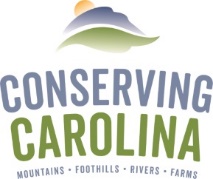 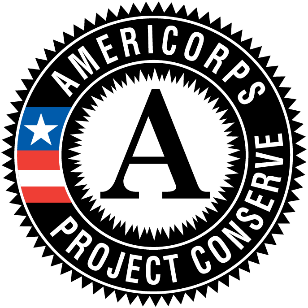 Open Until FilledFor questions, please contact Amy Stout at828-697-5777 ext. 217 or projectconserve@conservingcarolina.orgYour Legal Name: 	Nickname: Permanent Mailing Address: Current Mailing Address (if different from above): Telephone: 	E-mail: What is the best way to reach you during the recruitment period (3/29/19 – 6/28/19)?  Are there any circumstances that would impact your ability to be reached during that period (due to travel, remote location, moving, etc.)?  AMERICORPS SERVICEIn the space below, describe any previous AmeriCorps service. In the reflection section, elaborate on why you decided to get involved and how you benefited from the service.PREVIOUS AMERICORPS TERMSHave you previously served in AmeriCorps?      NO	 YES	     If “yes,” check all that apply: AmeriCorps *VISTA		 AmeriCorps *NCCC			 AmeriCorps *State or National ProgramDATES OF INVOLVEMENT:    From (mo/yr):     	To (mo/yr): Did you complete your term of service?   YES    NOProgram Name:  		Location: Contact Person:  		Phone:     		Email:  Description of Involvement and Reflection on Experience:   APPLICANT SKILLS & EXPERIENCE:Please indicate those areas in which you have had significant experience or training. Volunteer Coordination Community Outreach Communications HTML / Web Design WritingPublic SpeakingGroup Leadership Youth EducationGeographic Information SystemsWater Quality Monitoring Land / Natural Resource ManagementTrail Building Plant ID Other: REFERENCES Please list TWO professional references (please let them know we may be contacting them):#1 – Name:   	Relationship:    	Address:  	City/State: 	Telephone:   	Email:  	How long has this person known you?  #2 – Name:   	Relationship:    	Address:  	City/State: 	Telephone:   	Email:  	How long has this person known you?  SHORT ANSWERS Please answer the following questions.Please describe why you want to serve in the AmeriCorps Project Conserve program. Please describe any specific relevant education, experience, or skills that you have that would be an asset to the AmeriCorps program and the western North Carolina community and environment.Describe your involvement in community service. How have you reached out to help others in your community?  Elaborate on why you decided to get involved and the impact of your service on yourself and others.What are your future career goals?What conservation issue(s) are of personal interest to you?2019 – 2020 POSITION SELECTION AND RANKINGRank the positions below from first choice (#1) to last choice. Apply for as many positions as you wish.  Buncombe County Schools	AmeriCorps Energy Conservation Education Specialist  Polk Co. Office of Agricultural Economic Dev’t	AmeriCorps Farm & Consumer Specialist